Климатограммы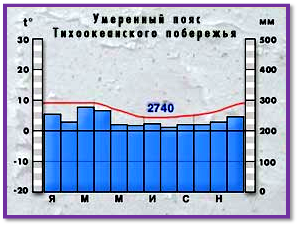 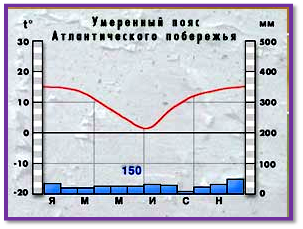 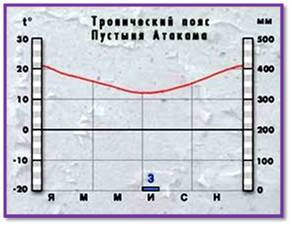 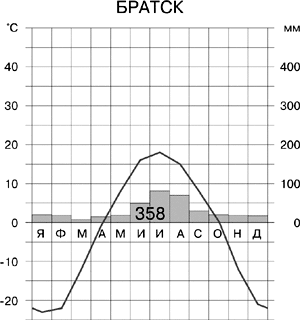 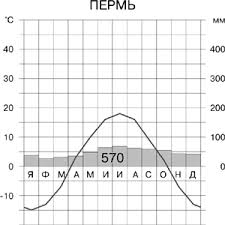 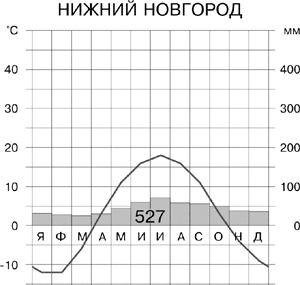 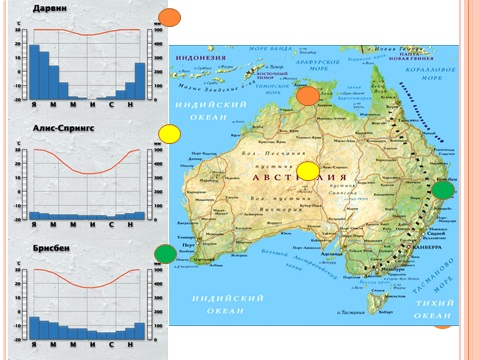 Задание по топографической карте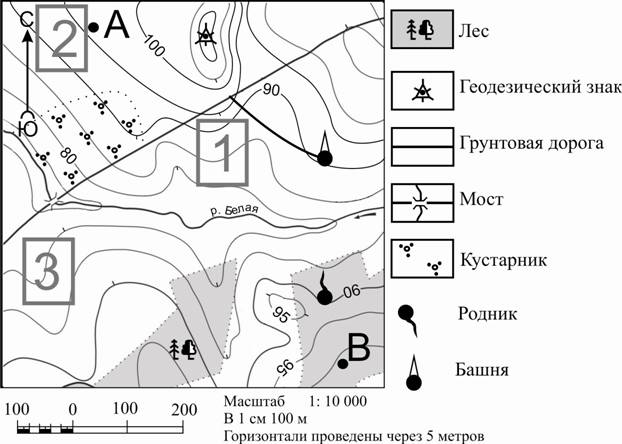 Фермер выбирает участок для закладки нового фруктового сада. Ему нужен участок, на котором весной рано сходит снег, а летом почва лучше всего прогревается солнцем. Он также должен иметь расположение, удобное для вывоза собранного урожая на консервный завод. Определите, какой из участков, обозначенных на карте цифрами 1, 2 и 3, больше всего отвечает указанным требованиям. Для обоснования своего ответа приведите два довода.Ответ запишите на отдельном листе или бланке, сначала указав номер задания.Задания по климатической карте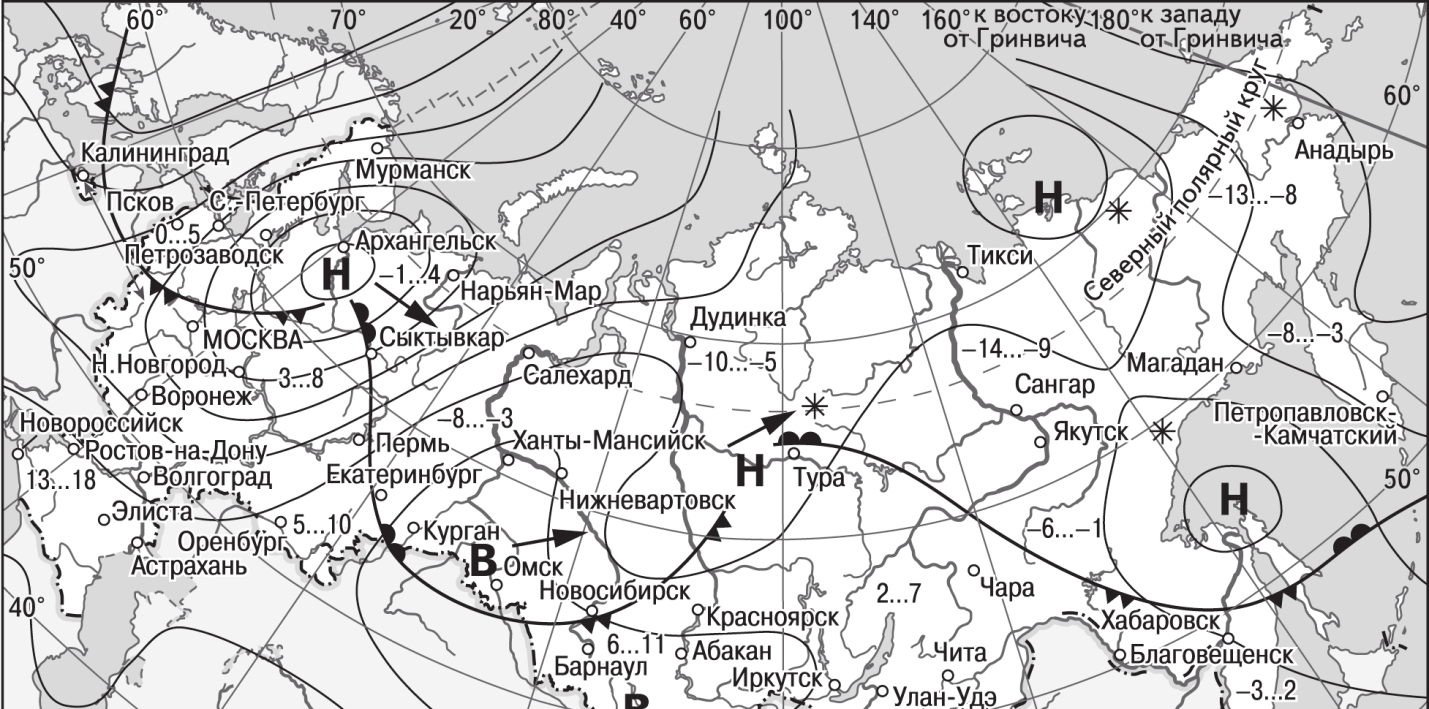 Какой из перечисленных городов, показанных на карте, находится в зонедействия циклона?1)Архангельск 2) Омск 3) Новосибирск 4)ИркутскКарта погоды составлена на 18 апреля. В каком из показанных на картегородов на следующий день наиболее вероятно существенное потепление?1)Калининград 2)Екатеринбург 3)Москва 4)ХабаровскПостроение профиля местностиЗадания на знание определенийВ каком из высказываний содержится информация о режиме реки СевернойДвины?1)Как правило, Северная Двина освобождается ото льда в середине апреля –начале мая. Начало ледостава – в октябре.2)Территория бассейна Северной Двины расположена в зоне тайги спреобладанием хвойных (еловых и сосновых) лесов. 3)В дельте Северной Двины ежегодно образуются, а затем размываютсяострова. 4)В среднем течении Северная Двина протекает в обширной долинеЗадания, требующие развернутого ответаМощный оползень сошёл со склона в канун Рождества в окрестностях Рио-де-Жанейро. По информации спасательных бригад, оползень разрушил, поменьшей мере, 25 жилых домов. К счастью, жертв удалось избежать.Оползни, вызванные проливными дождями, отмечены и в других районахстраны.Объясните, почему проливные дожди могли стать причиной оползней.Ответ запишите на отдельном листе или бланке, указав сначала номерзадания.Минусинск расположен в центре обширной лесостепной Минусинской котловины на правом берегу реки Енисей в её верхнем течении. Минусинск относится к городам России с наибольшим уровнем загрязнения воздуха. Зимой загрязнение воздуха особенно велико. Наибольший «вклад» в загрязнение атмосферного воздуха города Минусинска вредными химическими веществами вносят Минусинская ТЭЦ и отопительные котельные.Почему в городе Минусинске степень загрязнённости воздуха особенно велика зимой? Укажите две причины.Ответ запишите на отдельном листе или бланке, указав сначала номер задания «Северсталь» расположен в Вологодской области в городе Череповец на берегу Рыбинского водохранилища. В районе города Череповец нет месторождений ни железной руды, ни коксующихся углей, и при этом производство на заводе постоянно растёт. Выбор города Череповца в качестве площадки для сооружения металлургического завода не был случаен, он был определён особенностями ЭГП города.Задания, требующие выбора одного ответаНа территории какого из перечисленных регионов России наиболее вероятныоползни?1)Архангельская область2)Краснодарский край3)Тюменская область4)Омская областьРасположите перечисленные ниже города в порядке увеличения в нихчисленности населения.Запишите в таблицу получившуюся последовательность букв.А)Нижний НовгородБ)КраснодарВ)Нарьян-МарОтвет: 	Определите, какой город имеет географические координаты 8° ю.ш. 13° в.д.Ответ: ___________________________.Расположите регионы России в той последовательности, в которой ихжители встречают Новый год. Запишите в таблицу получившуюсяпоследовательность букв.А)Смоленская областьБ)Республика АлтайВ)Пермский крайОтвет: Начало формыКонец формы    Какие особенности ЭГП определили выбор Череповца для размещения здесь крупного металлургического комбината? Укажите две особенности.   Ответ запишите на отдельном листе или бланке, указав сначала номер задания.Тарифы на электроэнергию в России сильно различаются для жителей различных регионов России. Так, например, стоимость электроэнергии для горожан Иркутской области, проживающих в квартирах с электрическими плитами, составляет 0,68 руб. кВт-ч*. Это более чем в 3 раза дешевле, чем в соседней Республике Саха (Якутия).* По данным сайта Министерства энергетики РФ: http://minenergo.gov.ru/2013г.Начало формыКонец формы